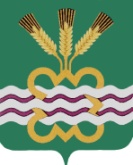 ГЛАВА МУНИЦИПАЛЬНОГО ОБРАЗОВАНИЯ«КАМЕНСКИЙ ГОРОДСКОЙ ОКРУГ»ПОСТАНОВЛЕНИЕ21.01.2019								                                      №  55п.МартюшО назначении ответственного лица Администрации  Каменского городского округа за сбор, обобщение и учет сведений о состоянии категорирования, паспортизации и антитеррористической защищенности объектов (территорий), находящихся  в муниципальной собственности Каменского городского округа, а также за ведение единого перечня  указанных  объектов (территорий)	Во исполнение п. 3.1  протокола внеочередного заседания антитеррористической комиссии в Свердловской области от 08.11.2018 года, в целях реализации Федерального закона от 06.03.2006 года № 35-ФЗ «О противодействии терроризму», руководствуясь Уставом Каменского городского округаПОСТАНОВЛЯЮ:Назначить    ответственным    за сбор, обобщение и учет сведений о состояниикатегорирования, паспортизации и антитеррористической защищенности объектов (территорий), находящихся  в муниципальной собственности Каменского городского округа, а также за ведение единого перечня указанных  объектов (территорий) Семенову Екатерину Алексеевну, специалиста 1 категории Администрации Каменского городского округа.Разместить      настоящее       постановление        на        официальном       сайтемуниципального образования «Каменский городской округ».Контроль за исполнением настоящего постановления оставляю за собой.Глава городского округа	 	                   С.А. Белоусов